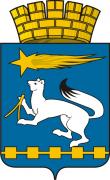 АДМИНИСТРАЦИЯ ГОРОДСКОГО ОКРУГАНИЖНЯЯ САЛДАП О С Т А Н О В Л Е Н И Е01.03.2017                                                                                                  № 159  О подготовке и проведении мероприятий, посвященных 100-летию Октябрьской революции 1917 года на территории городского округа Нижняя Салда в 2017 годуВо исполнение распоряжения Президента Российской Федерации от 19.12.2016 № 412-рп «О подготовке и проведении мероприятий, посвященных 100-летию революции 1917 года в России», на основании поручения Губернатора Свердловской области Е.В. Куйвашева от 19.12.2016 № 66437, администрация городского округа Нижняя СалдаПОСТАНОВЛЯЕТ:1. Утвердить план основных мероприятий по подготовке и проведению мероприятий, посвященных 100-летию Октябрьской револлюции1917 года на территории городского округа Нижняя Салда в 2017 году (прилагается).2. Руководителям учреждений, подведомственных Управлению культуры и Управлению образования администрации городского округа Нижняя Салда, принять участие в мероприятиях по подготовке и проведению  мероприятий, посвященных 100-летию Октябрьской революции 1917 года.3. Опубликовать настоящее постановление в газете «Городской вестник плюс» и разместить на официальном сайте городского округа Нижняя Салда.4. Контроль над исполнением настоящего постановления возложить на заместителя главы администрации городского округа Нижняя Салда             О.В. Третьякову.Глава  городского округа                                                                  Е.В. МатвееваУТВЕРЖДЕНпостановлением администрации городского округа Нижняя Салда от01.02.2017  № 159  «О подготовке и проведении мероприятий, посвященных 100-летию Октябрьской революции  1917 года на территории городского округа Нижняя Салда в 2017 году»План
основных мероприятий по подготовке и проведению проведении мероприятий, посвященных 100-летию Октябрьской революции  1917 года на территории городского округа Нижняя Салда в 2017 году№п/пНаименование мероприятияСрок проведенияОтветственный исполнительМБУК «Центральная городская библиотека» МБУК «Центральная городская библиотека» МБУК «Центральная городская библиотека» МБУК «Центральная городская библиотека» 1.Книжная выставка «Трагические страницы истории»01.10-30.10.2017ДиректорМБУК «ЦГБ»Булатова Т.В.2.Литературный вечер «Гайдар – боец, писатель, гражданин»26.10.2017ДиректорМБУК «ЦГБ»Булатова Т.В.3.Книжная выставка «Нет забытой войны, нет забытых героев»01.11-30.11.2017ДиректорМБУК «ЦГБ»Булатова Т.В.4.Исторический час «Судьба и Родина едины»7.11.2017ДиректорМБУК «ЦГБ»Булатова Т.В.5.Исторический час «Страницы русской истории: Октябрьская революция»7.11.2017ДиректорМБУК «ЦГБ»Булатова Т.В.МУ «Городской Дворец Культуры им. В. И. Ленина»МУ «Городской Дворец Культуры им. В. И. Ленина»МУ «Городской Дворец Культуры им. В. И. Ленина»МУ «Городской Дворец Культуры им. В. И. Ленина»6.Торжественное памятное мероприятие «День Октябрьской революции»07.11.2017Директор МУ ГДК Забегаева Л.А.7.Концерт «День Октябрьской революции»07.11.2017Директор МУ ГДК Забегаева Л.А.8.Встреча в киноклубе к 100-летию Октябрьской революции10.11.2017Директор МУ ГДК Забегаева Л.А.Муниципальное общеобразовательное учреждение ГимназияМуниципальное общеобразовательное учреждение ГимназияМуниципальное общеобразовательное учреждение ГимназияМуниципальное общеобразовательное учреждение Гимназия9.Уроки истории «Земли моей минувшая судьба»По отдельному плануДиректор МОУ Гимназия Сторожкова Т.А.10.Открытые уроки истории «Истоки русской Октябрьской революции: философский аспект;исторический аспект;экономический аспект;экологический аспект;политический аспект;психологический аспект.По отдельному плануДиректор МОУ Гимназия Сторожкова Т.А.11.Книжная выставка «По страницам Октябрьской революции»Октябрь 2017Директор МОУ Гимназия Сторожкова Т.А.12.Оформление информационного стенда «Хроника революционных событий»Октябрь 2017Директор МОУ Гимназия Сторожкова Т.А.13.Классный час  «За землю, за волю»Октябрь 2017Директор МОУ Гимназия Сторожкова Т.А.14.Конкурс «Знатоки истории. Октябрь 1917 года»Октябрь 2017Директор МОУ Гимназия Сторожкова Т.А.15.Конкурс чтецов «Дети Октября»Октябрь 2017Директор МОУ Гимназия Сторожкова Т.А.16.Литературно-поэтический час «Революция и судьба поэта» (Цветаева, Есенин, Маяковский, Блок)Октябрь 2017Директор МОУ Гимназия Сторожкова Т.А.17.Просмотр фильма С. Эйзенштейна «Октябрь»Октябрь 2017Директор МОУ Гимназия Сторожкова Т.А.18.Просмотр фильма «Как закалялась сталь»Октябрь 2017Директор МОУ Гимназия Сторожкова Т.А.МБОУ «Средняя общеобразовательная школа №10»МБОУ «Средняя общеобразовательная школа №10»МБОУ «Средняя общеобразовательная школа №10»МБОУ «Средняя общеобразовательная школа №10»19.Обзор книжных выставок:«Образ революции  в литературе»; «Дети Октября» (произведения о детях в канун Октября 1917 г.) и др.В течении годаДиректор МБОУ СОШ № 10 Бессонова А.Л.20.«Революция в России: взгляд через столетие»: круглый столОктябрь 2017Директор МБОУ СОШ № 10 Бессонова А.Л.21.Часы истории, уроки памяти, беседы:«Октябрьская революция: Факты и размышления»;«История и уроки Октября»;«Время уходит, но с нами остаётся память...»;«О прошлом для будущего».В течении годаДиректор МБОУ СОШ № 10 Бессонова А.Л.22.Заочное путешествие «История революции на карте города»Февраль 2017Директор МБОУ СОШ № 10 Бессонова А.Л.23.Конкурс сочинений «Россия в период революции глазами современности»Сентябрь 2017Директор МБОУ СОШ № 10 Бессонова А.Л.24.Конкурс краеведческих маршрутов «Моя малая Родина – часть большого Отечества»Декабрь 2017Директор МБОУ СОШ № 10 Бессонова А.Л.25.Виртуальная экскурсия «Погибли за Советскую власть»Ноябрь 2017Директор МБОУ СОШ № 10 Бессонова А.Л.26.Час истории «Первые шаги Советской власти на Урале»Октябрь 2017Директор МБОУ СОШ № 10 Бессонова А.Л.27.Видео – урок с обучающимися  9-х классов «По страницам революции»Апрель 2017Директор МБОУ СОШ № 10 Бессонова А.Л.28.Операция «Обелиск» благоустройство памятниковВ течении годаДиректор МБОУ СОШ № 10 Бессонова А.Л.29.Создание и пополнение информационных страничек на сайте юных краеведов школы, посвященных 100 – летию революционных трансформаций.В течении годаДиректор МБОУ СОШ № 10 Бессонова А.Л.МБУК «Нижнесалдинский краеведческий музей им. А.Н. Анциферова»МБУК «Нижнесалдинский краеведческий музей им. А.Н. Анциферова»МБУК «Нижнесалдинский краеведческий музей им. А.Н. Анциферова»МБУК «Нижнесалдинский краеведческий музей им. А.Н. Анциферова»30.События столетней давности –цикл публикаций в средствах массовой информацииВ течении годаДиректор МБУК «Нижнесалдинский музей им. А.Н. Анциферова»Павлова Е.В.МБОУ «Средняя общеобразовательная школа № 5»МБОУ «Средняя общеобразовательная школа № 5»МБОУ «Средняя общеобразовательная школа № 5»МБОУ «Средняя общеобразовательная школа № 5»31.Краеведческая конференция. Проект «История комсомола в Нижней Салде»ФевральДиректор МБОУ «СОШ №5» Попов В.М.32.Выступление по проекту «Памятники-достопримечательности города времён Гражданской войны» МартДиректор МБОУ «СОШ №5» Попов В.М.33.Выступление по теме «Гражданская война в поселке Нижняя Салда»АпрельДиректор МБОУ «СОШ №5» Попов В.М.34.Тимуровский субботник (на подшефной территории)МайИюньОктябрьДиректор МБОУ «СОШ №5» Попов В.М.35.История Революции в улицах Нижней СалдыСентябрьДиректор МБОУ «СОШ №5» Попов В.М.36.Рисунки «Революция глазами детей»ОктябрьДиректор МБОУ «СОШ №5» Попов В.М.37.Тематический час «Красные орлы: по следам истории…»НоябрьДиректор МБОУ «СОШ №5» Попов В.М.38.Показ видеофильмов и художественных по истории революцииВ течение годаДиректор МБОУ «СОШ №5» Попов В.М.39.Работа пионерской организации В течение годаДиректор МБОУ «СОШ №5» Попов В.М.40.Викторина по книге А.Гайдара «Тимур и его команда»МайДиректор МБОУ «СОШ №5» Попов В.М.41.Цикл классных часов, посвященных 100-летию революции  1917 года в России:«За землю, за волю» (1-4кл) «Время уходит, но с нами остаётся память...» (5-11 кл) «Дань уважения предкам – стимул духовного развития» (5-11 кл) « «Белые и красные герои революции России» (5-11 кл)В теч. годаДиректор МАОУ «ЦО №7»Гудкова О.Ф42.Конкурс чтецов: «Дети Октября»Октябрь 2017Директор МАОУ «ЦО №7»Гудкова О.Ф43.Поисковая акция «События 1917 года в истории моей семьи».В течении года по отдельному плануДиректор МАОУ «ЦО №7»Гудкова О.Ф44.Конкурс краеведческих маршрутов «Моя малая Родина – часть большого Отечества»В течении года по отдельному плануДиректор МАОУ «ЦО №7»Гудкова О.Ф45.Пешая экскурсия по городу «Наш край в годы революции»В течении года по отдельному плануДиректор МАОУ «ЦО №7»Гудкова О.Ф46.Просмотр фильма: «Как закалялась сталь» Октябрь 2017Директор МАОУ «ЦО №7»Гудкова О.Ф47.Краеведческая викторина «Страницы истории моей малой Родины»В течении года по отдельному плануДиректор МАОУ «ЦО №7»Гудкова О.Ф48.Разработка и проведение виртуальных  экскурсий по памятным местам  революционных  событий 1917 годаВ течении года по отдельному плануДиректор МАОУ «ЦО №7»Гудкова О.Ф49.Оформление книжных выставок: «По страницам Октябрьской революции»В течении года по отдельному плануДиректор МАОУ «ЦО №7»Гудкова О.Ф50.Оформление тематической экспозиций  в школьном музееОктябрь 2017Директор МАОУ «ЦО №7»Гудкова О.Ф